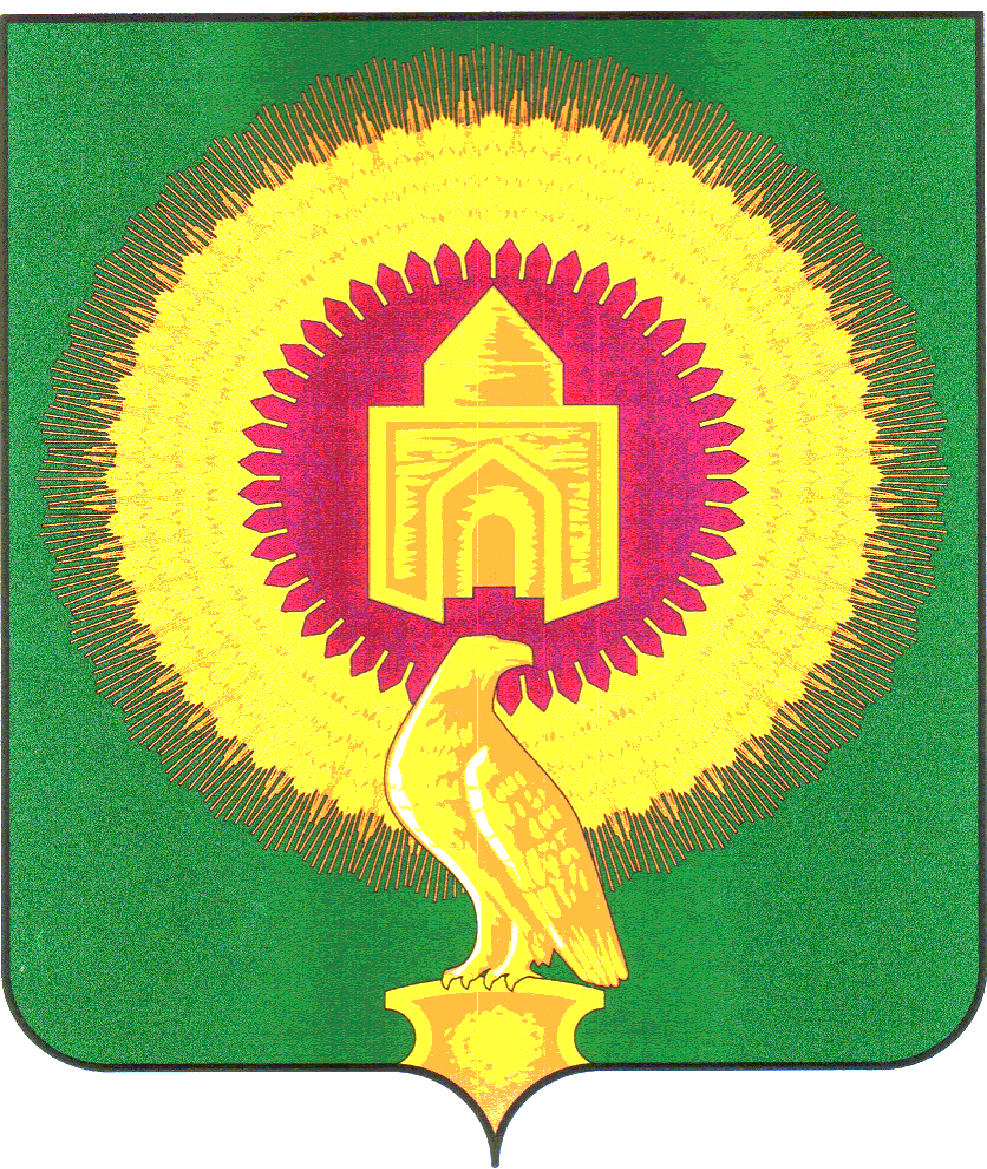 СОВЕТ ДЕПУТАТОВВАРНЕНСКОГО СЕЛЬСКОГО ПОСЕЛЕНИЯВАРНЕНСКОГО МУНИЦИПАЛЬНОГО РАЙОНАЧЕЛЯБИНСКОЙ ОБЛАСТИРЕШЕНИЕот «29» января 2021 года     № 01с. Варна   «Об избрании Главы Варненского сельского поселения Варненского муниципального района Челябинской области»     В соответствии с  Федеральным законом от 06 октября 2003 года № 131 – ФЗ «Об общих принципах организации местного самоуправления в Российской Федерации»,  Законом Челябинской области от 11.06.2015 года № 189 – ЗО «О некоторых вопросах правового регулирования организации местного самоуправления в Челябинской области»,   Уставом Варненского  сельского поселения Варненского муниципального района, Решением Совета депутатов Варненского сельского поселения Варненского муниципального района от  06.11.2020г. № 09  «Об утверждении Положения «О порядке проведения конкурса  по отбору кандидатур на должность Главы Варненского сельского поселения Варненского муниципального района Челябинской области», на основании протокола заседания конкурсной комиссии по отбору кандидатур на должность Главы Варненского сельского поселения Варненского муниципального района  от  27 января 2021 года, Совет депутатов Варненского сельского поселения Варненского муниципального района        РЕШАЕТ:Избрать Главой Варненского сельского поселения Варненского муниципального района – Рябоконя Александра Николаевича.Направить настоящее Решение Главе Варненского муниципального района Челябинской области К.Ю.Моисееву.Настоящее Решение вступает в силу с момента его принятия и подлежит официальному опубликованию в газете «Советское село» и на официальном сайте администрации Варненского сельского поселения Варненского муниципального района.Председатель Совета депутатовВарненского сельского поселенияВарненского муниципального района                          Л.Ю.Студеникина